Mise à jour 4 février 2019 – CNAM - DGOS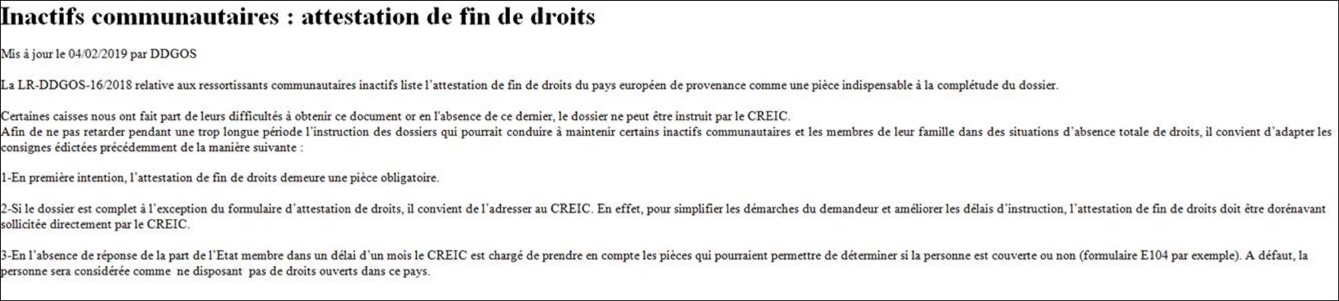 